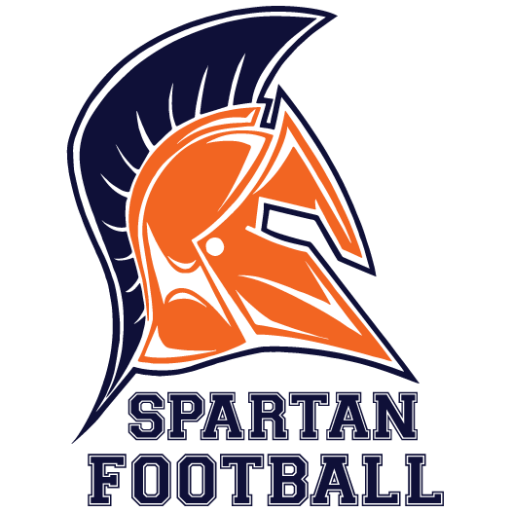 $5 per 3-cubic-foot bagDelivery Dates: March 20th & 21st Free delivery of 5 or more bags!*Our high-quality double-shredded hardwood mulch is guaranteed to be free ofadditives, chemicals or dyes.For more details, FAQs and order form visit: SpartanTCB.org/Mulch-SaleFree mulch spreading service available from the West Springfield HS Boys Lacrosse team.*Orders of less than 5 bags must be picked up at West Springfield High School. Free delivery includes zip codes: 22151, 22152, 22153, 22015, 22009. See website for more details.